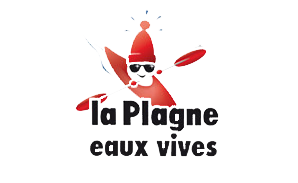 FICHE D’INSCRIPTIONCLUB LA PLAGNE EAUX VIVESTEMPORAIRE – 3 mois 2020NOM ………………………………………PRENOM………………………………ADRESSE……………………………………………………………………………………………………….VILLE……………………………………………….….  CODE POSTAL………………………...………….DATE DE NAISSANCE………………..…………………TELEPHONE…………………………………….ADRESSE EMAIL (obligatoire)…………………………………………………..……………………………A REMPLIR PAR LES PARENTS SI ENFANT MINEURAUTORISATION DE TRANSPORTJe soussigné(e)……………….………………..autorise mon enfant…………….……………………à être transporté lors des entraînements, compétitions ou sorties du club par les camions du club ou tout autre véhicule réservé à cet effet.Date :                                                                     Signature : ATTESTATION DE NATATIONJe soussigné(e)………………….……………….. atteste que mon enfant……………………………Arrive à nager sur au moins 25 mètres et à mettre la tête sous l’eau.Date :                                                                     Signature : AUTORISATION DE SOINS D’URGENCEJe soussigné(e)…………………………………..autorise  que mon enfant………..…………………soit hospitalisé en cas de nécessité et opéré si nécessaire. (*)Date :                                                                     Signature : (*) Le club s’engage à contacter le plus rapidement possible les parents en cas de soins d’urgence.DROIT A L’IMAGEJe soussigné (e)...........................................responsable légal de l’enfant ............................................ autorise le club de La Plagne Eaux Vives à utiliser gratuitement l’image de mon enfant...................... pour le site internet du club ou pour des parutions presse.Date :                                                                     Signature : Pour le règlement : Adhésion 3 mois -18 ans : 60 Euros – Adhésion 3 mois adulte : 75 eurosValable à compter de la date de signature10,79 Euros Assurance complémentaire MAIF FFCK (sur demande)Par chèque à l’ordre de : CLUB LA PLAGNE EAUX VIVESPar virement bancaire :RIB – CREDIT AGRICOLERIB – CREDIT AGRICOLERIB – CREDIT AGRICOLERIB – CREDIT AGRICOLEBanqueGuichetN° compteClé18106008109673908517664IBAN : FR76 1810 6008 1096 7390 8517 664IBAN : FR76 1810 6008 1096 7390 8517 664IBAN : FR76 1810 6008 1096 7390 8517 664IBAN : FR76 1810 6008 1096 7390 8517 664BIC : AGRIFRPP881BIC : AGRIFRPP881BIC : AGRIFRPP881BIC : AGRIFRPP881